TRÁCH NHIỆM CỦA ĐẠI BIỂU QUỐC HỘI TRƯỚC NHÂN DÂN VIỆT NAM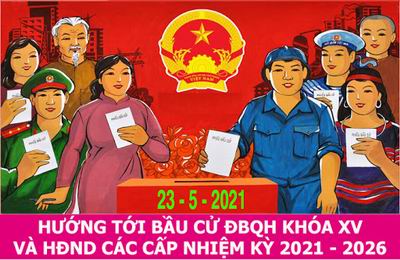 Đại biểu Quốc hội có trách nhiệm tham gia đầy đủ các kỳ họp, phiên họp toàn thể của Quốc hội; Tham gia các hoạt động của Đoàn đại biểu Quốc hội, của Hội đồng Dân tộc, Ủy ban, của Quốc hội mà mình là thành viên; Thảo luận và biểu quyết các vấn đề thuộc nhiệm vụ, quyền hạn của Quốc hội; Các vấn đề thuộc nhiệm vụ, quyền hạn của Hội đồng Dân tộc, Ủy ban của Quốc hội mà mình là thành viên.Đại biểu Quốc hội có trách nhiệm liên hệ chặt chẽ với cử tri, chịu sự giám sát của cử tri, thường xuyên tiếp xúc với cử tri, tìm hiểu tâm tư, nguyện vọng của cử tri; Thu thập và phản ánh trung thực ý kiến, kiến nghị của cử tri với Quốc hội, các cơ quan, tổ chức hữu quan; Phổ biến và vận động Nhân dân thực hiện Hiến pháp và pháp luật.Đại biểu Quốc hội có trách nhiệm tiếp công dân, tiếp nhận và xử lý khiếu nại, tố cáo, kiến nghị của công dân theo quy định của pháp luật.Đại biểu Quốc hội hoạt động chuyên trách có trách nhiệm tham gia hội nghị đại biểu Quốc hội hoạt động chuyên trách và các hội nghị khác do Ủy ban Thường vụ Quốc hội triệu tập.Đại biểu Hội đồng nhân dân có quyền chất vấn Chủ tịch Ủy ban nhân dân, Phó Chủ tịch Ủy ban nhân dân, Ủy viên Ủy ban nhân dân, Chánh án Tòa án nhân dân, Viện trưởng Viện kiểm sát nhân dân cùng cấp./. Đại biểu Hội đồng nhân dân có quyền kiến nghị Hội đồng nhân dân bỏ phiếu tín nhiệm đối với những người giữ chức vụ do Hội đồng nhân dân bầu; kiến nghị tổ chức phiên họp chuyên đề, phiên họp để giải quyết các công việc phát sinh đột xuất, phiên họp kín của Hội đồng nhân dân và kiến nghị về những vấn đề khác mà đại biểu thấy cần thiết. Đại biểu Hội đồng nhân dân có quyền kiến nghị các cơ quan, tổ chức, cá nhân áp dụng biện pháp cần thiết để thực hiện Hiến pháp, pháp luật, bảo vệ quyền và lợi ích của Nhà nước, quyền con người, quyền và lợi ích hợp pháp của công dân.Khi phát hiện có hành vi vi phạm pháp luật, gây thiệt hại đến lợi ích của Nhà nước, quyền và lợi ích hợp pháp của tổ chức, cá nhân, đại biểu Hội đồng nhân dân có quyền yêu cầu cơ quan, tổ chức hữu quan thi hành những biện pháp cần thiết để kịp thời chấm dứt hành vi vi phạm pháp luật.Khi thực hiện nhiệm vụ, quyền hạn của đại biểu, đại biểu Hội đồng nhân dân có quyền yêu cầu cơ quan, tổ chức, cá nhân cung cấp thông tin, tài liệu liên quan đến nhiệm vụ, quyền hạn của cơ quan, tổ chức, cá nhân đó.Trách nhiệm của đại biểu Hội đồng nhân dân được quy định như thế nào? Đại biểu Hội đồng nhân dân có trách nhiệm tham dự đầy đủ các kỳ họp, phiên họp Hội đồng nhân dân, tham gia thảo luận và biểu quyết các vấn đề thuộc nhiệm vụ, quyền hạn của Hội đồng nhân dân. Đại biểu Hội đồng nhân dân không tham dự kỳ họp, phiên họp thì phải có lý do và phải báo cáo trước với Chủ tịch Hội đồng nhân dân. Trường hợp đại biểu Hội đồng nhân dân không tham dự các kỳ họp liên tục trong 01 năm mà không có lý do thì Thường trực Hội đồng nhân dân phải báo cáo Hội đồng nhân dân để bãi nhiệm đại biểu Hội đồng nhân dân đó.Đại biểu Hội đồng nhân dân phải liên hệ chặt chẽ với cử tri nơi mình thực hiện nhiệm vụ đại biểu, chịu sự giám sát của cử tri, có trách nhiệm thu thập và phản ánh trung thực ý kiến, nguyện vọng, kiến nghị của cử tri; bảo vệ quyền và lợi ích hợp pháp của cử tri; thực hiện chế độ tiếp xúc cử tri và ít nhất mỗi năm một lần báo cáo với cử tri về hoạt động của mình và của Hội đồng nhân dân nơi mình là đại biểu, trả lời những yêu cầu và kiến nghị của cử tri.Sau mỗi kỳ họp Hội đồng nhân dân, đại biểu Hội đồng nhân dân có trách nhiệm báo cáo với cử tri về kết quả của kỳ họp, phổ biến và giải thích các nghị quyết của Hội đồng nhân dân, vận động và cùng với Nhân dân thực hiện các nghị quyết đó.Đại biểu Hội đồng nhân dân có trách nhiệm tiếp công dân theo quy định của pháp luật. Khi nhận được khiếu nại, tố cáo, kiến nghị của công dân, đại biểu Hội đồng nhân dân có trách nhiệm nghiên cứu, kịp thời chuyển đến người có thẩm quyền giải quyết và thông báo cho người khiếu nại, tố cáo, kiến nghị biết; đôn đốc, theo dõi và giám sát việc giải quyết. Người có thẩm quyền giải quyết phải thông báo cho đại biểu Hội đồng nhân dân về kết quả giải quyết khiếu nại, tố cáo, kiến nghị của công dân trong thời hạn do pháp luật quy định. Trong trường hợp xét thấy việc giải quyết khiếu nại, tố cáo, kiến nghị không đúng pháp luật, đại biểu Hội đồng nhân dân có quyền gặp người đứng đầu cơ quan, tổ chức, đơn vị hữu quan để tìm hiểu, yêu cầu xem xét lại; khi cần thiết, đại biểu Hội đồng nhân dân yêu cầu người đứng đầu cơ quan, tổ chức, đơn vị cấp trên trực tiếp của cơ quan, tổ chức, đơn vị đó giải quyết.